Lijst met bestuurders Turing Dispuut Bestuur Turing Dispuut 2019-2020 Voorzitter: Manon van ’t Hof Secretaris/Penningmeester: Espen van der Burg Commissaris PR: Stefan Boss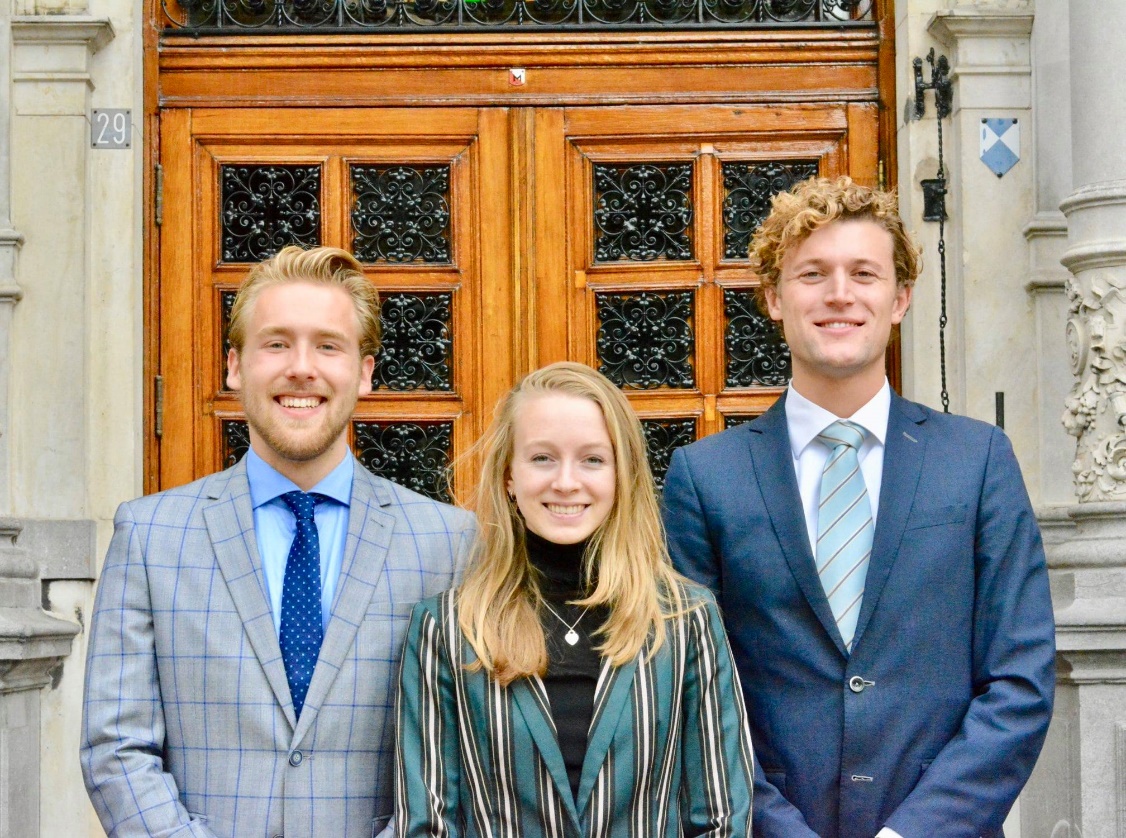 Bestuur Turing Dispuut 2018-2019Voorzitter: Monika MilanovicSecretaris/Penningmeester: Laurent van der Bruggen  Commissaris PR: Floor van der LecqCommissaris Promotie: Casper Hemelrijk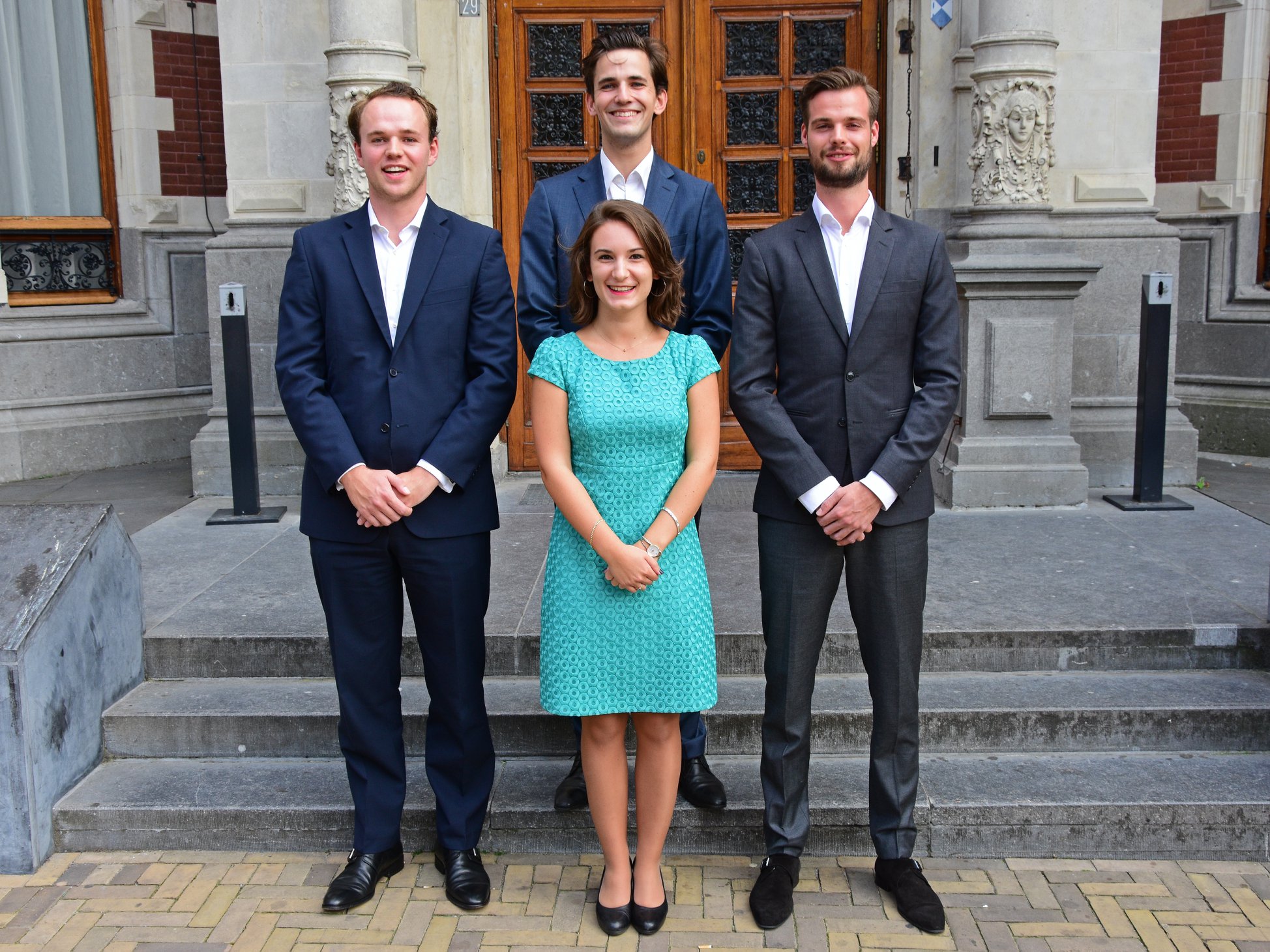 Bestuur Turing Dispuut 2017-2018 Voorzitter: Tom Brohm Secretaris/Penningmeester: Fabian van de Wetering Commissaris PR: Willemijn Holm Commissaris Promotie: Lorena van den Berg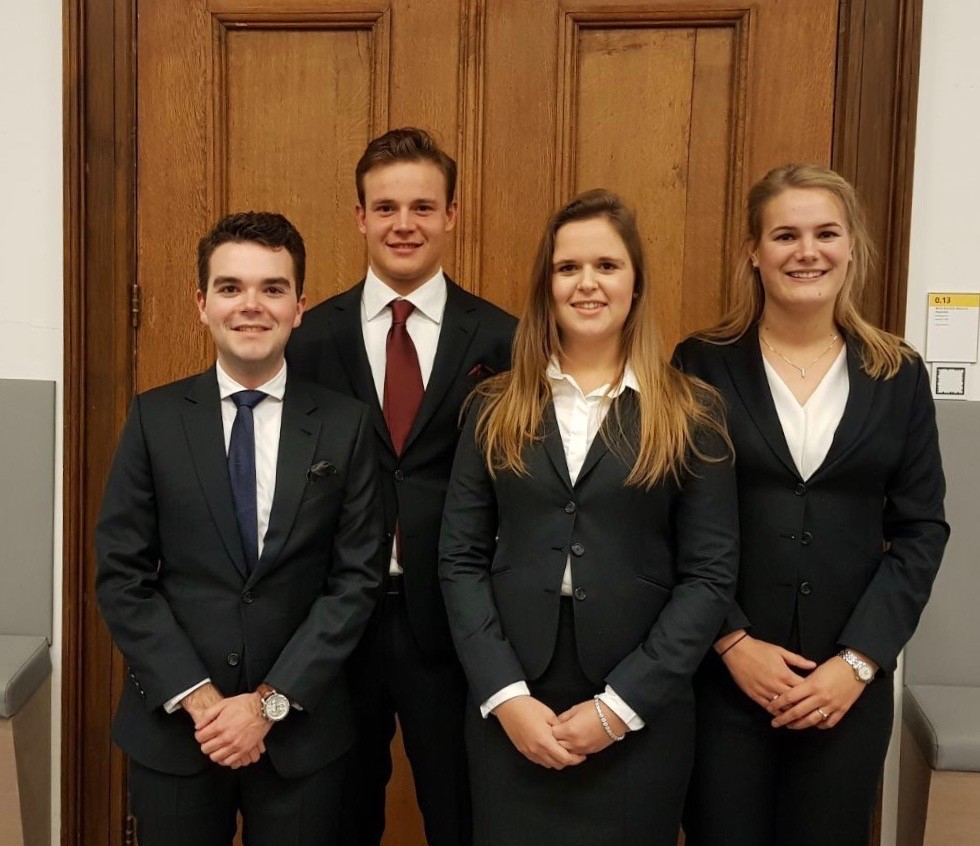 